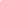 
Document LinksMarch 2023 Meeting MinutesNovember 2022 Meeting Minutes2023 Financial Report
Actions Items from 2/13 MeetingJane will reserve Back Channel for October 2 - completedErin will reach out to Steve Bedell regarding a charter donation for Oktoberfest 2023 - completed (going to get back to me) Sheri & Jane will create a mini-newsletter for Skippers to deliver to members prior to the April 24 meetingErin will reach out to Karl Weisenhorn regarding being a Skipper with Harrison’s Bay Association (is a “probably” but said that more than likely he will depending on the time commitment)Bart will speak with Patrick regarding answering questions/concerns of treatment of the lagoonEmail Zoom meeting invite to the Skippers for March 20 meeting - completedJane will call Teresa Luterbach to see if she will continue as skipper with support.  Board members will decide what topic they want to present at the Member meeting in AprilSheri will update the Google Calendar on the website - completedMeeting Notes & Decisions March 15 -Meeting notes from November 2022 and February 2023 were approvedFinancial Report - we currently have approximately $11,000 in our checking, $28,000 in Savings, and an additional $1200 in PayPal. Skippers - a new spreadsheet has been uploaded with Members and their current status regarding their membership and donation status.  The report is in the Skippers Report Folder.  We currently have 400 names in our database.  217 are Lakeshore owners, 91 are part of the dock program, 41 are “friends”, and 38 have deeded access.  Of those, we have a total of 46 members who have donated this year.  We will brainstorm with our Skippers how we could grow our membership and donations at our next Skipper Meeting scheduled on March 20.Postcard & Door Hanger - Jane and Sheri have worked on a marketing piece for the Harrison’s Bay Association Zoom meeting scheduled on April 24 to drive attendance.    Bart suggested to boost participation, we have a giveaway for those at the meeting.  The people getting the post card are those in our database with a secondary address and the Common dock renters.  Marketing collateral - Sheri is researching pieces we could have on hand for different events to hand out to those interested in Harrison’s Bay Association.  Sheri will also add “Our Accomplishments” to the Harrison’s Bay Association website.Teresa Luterbach has not responded to communication efforts to continue to be a Skipper with support.Discussed the March 20 Skipper Meeting Agenda -Welcome the new Skippers - JaneSkipper Ask - BartFinancials & Skipper Folder - SheriCalendar of Events - PhilAnnual Meeting - Erin** Erin responsible to remind Jane to record the Skipper & Annual Association meeting **April 24 Annual Association MeetingInclude a poll and/or chat about what is important to the attendees - BartLoop of pictures as people sign onto the Zoom meetingHarrison’s Bay Story - how we started and where we are today - JaneAccomplishments & Initiatives -weed treatment - Bartcarp initiative - Bartwater quality, run off, rain barrels, rain gardens, - Sherimultiple grants we have received due to the hundreds of hours invested in writing the applications.This agenda item will be tag teamed by Bart and Sheri		    iii) Painters Creek - PhilFinancials - BillVolunteer Opportunities - ErinPlanned events - ErinClose out - Membership renewal - SheriAt next Board meeting, each individual will have their slides ready and present them.9) Bart has started creating a survey through Survey Monkey.  Questions include basic demographics, length of occupancy, success of weed treatment, knowledge of carp issues in the Bay, etc.  The survey will be sent out to subscribers, after the Annual Meeting on April 24.10)  We talked about the volunteers needed:TreasurerCommunication DesignerSkippers - Seton Village & Wildhurst/ResthavenFun CommitteeOktoberfest CommitteeCarp CommitteeWater Quality (H20Q) Committee11)  Carp Bow Fishing for Hometown Heros  June 10 - working on getting a permit and finalizing where they will host the event.12)  Oktoberfest Entertainment - The Abiders are available on 10/2.  They would bring the sound system, and for each additional band member (besides Karl and Julie), it would be $100 per band member or $300 total.  Bart suggested maybe we see if do a Polka/German music focus.  Sheri is going to talk to Karl to see if he can support us in doing that type of music, or using Spotify/playlist.13)  Rain Barrel Event - June 3 (8-12:30) - U of M Turf Truck will be present, Education Stations, and lots more!  Put it on your calendar.14)  Harrison Lagoon Run-off City report - at this time, Harrison’s Bay Association will focus on giving recommended resources in evaluating and understanding the eutrophication process in the lagoon area for the townhomes.15)  Przemek Bajer Email - The Board voted to take action on an opportunity presented to do carp data with a pit antenna placed in Painters Creek.  A vote was unanimous to use 2 antennas for tracking purposes and an expense of up to $8,000.  The plan will be to reach out to the Watershed for them to donate and help support financially to share the expense.16)  Koozies - a question was asked if we should invest in some koozies for giveaway.  It was suggested that we look at something like floating key chains.Attendees:Jane AndersonPhil BowmanBart HallingSheri WallaceErin Wombacher
Absent:Location: Sheri’s house2135 Overland LaneAgenda:Approve Minutes from 2/13 and 11/14/22 - see document linksUpdate on action items from 2/13March 20 Skipper Meeting Agenda & Assign Topic ResponsibilityApril Annual Member Meeting - see draft agenda belowBoard Member recruitment incl. TreasurerOktoberfest entertainment/MCResponse to Venus emailCommittee UpdatesCarp Tracking - Jane